Français 2 Gude d’étude 6-3You will be responsible for all 18 questions. You must be able to understand them when you hear them, respond in French and answer them in complete written French sentences.Translate the following questions into English.Comment tu trouves la plage?Un tee-shirt, ça fait combien?Qu’est-ce que tu fais pour t’amuser?A quelle heure est-ce que tu as sciences nat?Quelle est ta couleur préférée?Où est-ce que tu habites?Quel temps fait-il en hiver?Qu’est-ce qu’il te faut pour la classe d’anglais?Complete the following sentences in French.Aujourd’hui, c’est le………………………………..de mars.Comme sport, je…………………………………………………………….En vacances, je ……………………………………………………………..J’ai français à……………………………………………………………….………………………………………………..est ma/mon prof d’anglais.Mon anniversaire, c’est le………………………………………………………Telling Time.  Match the clocks with the time.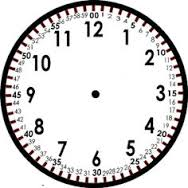 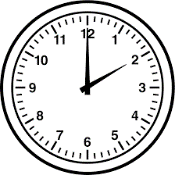 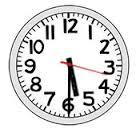 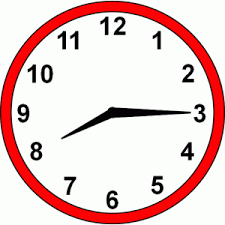 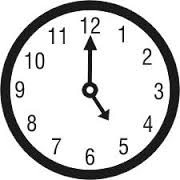 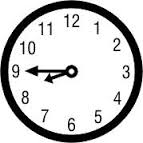 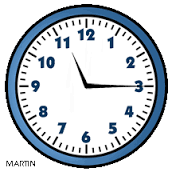 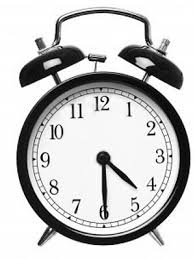 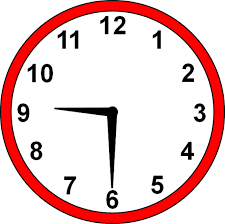 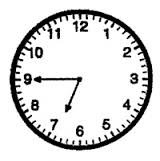 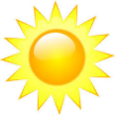 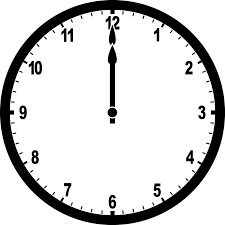 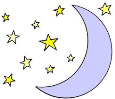 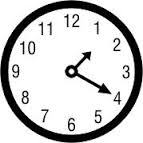 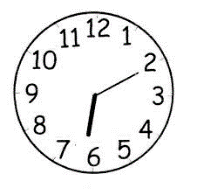 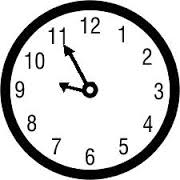 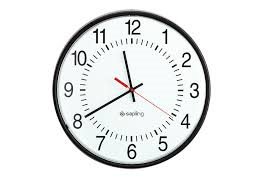 Il est huit heures et quart.Il est minuit.Il est cinq heures et demie.Il est six heures dix.Il est neuf heures et demie.Il est neuf heures moins le quart.Quelle heure est-il ?Il est deux heures.Il est cinq heures.Il est quatre heures et demie.Il est onze heures et quart.Il est une heure vingt.Il est midi moins vingt.Il est sept heures moins le quart.Il est midi.Il est dix heures moins cinq.